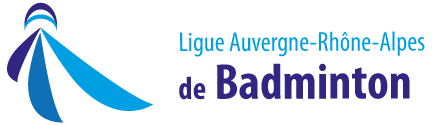 APPEL A PROJETSPLAN DE RELANCE 2021En 2021, l’assemblée générale de la ligue Auvergne-Rhône-Alpes a voté une provision exceptionnelle au budget à la hauteur de 30 000€ afin d’aider les instances clubs et comité à surmonter les impacts de la crise sanitaire.Une première aide a été mise en place à l’été 2021 avec la réduction de 50% du coût d’affiliation.Ainsi l’affiliation a été ramenée à 35€ au lieu de 70€. Pour les 191 clubs qui se sont réaffiliés, cela représente déjà 6685€. A noter qu’avant le COVID, nous avions 205 clubs !Pour les 23 315€ restants, la ligue a décidé de faire un appel à projets pour les clubs et comités16 315€ à destination des clubs à raison de 250€ de subvention pour un club pour l’organisation d’une rencontre de format innovant entre le 1/09/2021 et le 29/05/2022 (1 rencontre subventionnée max/club).La liste des rencontres de format innovant est décrite sur le formulaire de candidature ci-dessous.250€ de subvention pour un club pour l’organisation d’une action sur la semaine olympique DU 24 au 29 janvier 2022.Ces 2 thématiques ont été retenues pour les raisons suivantes :Bon nombre de clubs connaissent une baisse de la fréquentation de leur tournoi ce qui engendre un manque à gagnerLa crise sanitaire a rebattu les cartes et on constate que la période est finalement propice à recruter de nouveaux jeunes, d’où la préconisation de la ligue à inviter les clubs à mener des opérations promotionnelles envers ce jeune public.Concernant les nouveaux formats de compétitions, cela a le mérite également de répondre à de nombreux enjeux de développement On favorise le développement des rencontres de bassinOn renforce la mixité (tournoi mixte en nocturne par exemple ; format plus court…)On met en avant de nouvelles formes de compétitions On va dans le sens de la fidélisation des licenciés7000€ à destination des comités700€ max/comité pour une action de soutien à un club en difficulté. Cette aide sera attribuée sur étude du dossier.Focus particulier sur le soutien aux clubs sur la formation Juge-arbitreFICHE DE CANDIDATURENOM DU CLUB : …………………………….		MAIL CONTACT CLUB : …………………………………..NOM DU REFERENT APPEL A PROJET : ………………………………………………MAIL : ……………………………………………..TELEPHONE : …………………………………COMPETITIONS FORMAT INNOVANT (Adultes et jeunes) :Tournoi nocturne (ex : vendredi soir 19h-23h)  – tournoi par équipes – rencontre en soirée en semaine (ex : Afterwork) – Rencontres inter-créneaux entre clubs d’un même bassin – Tournoi féminin – Tournoi promobad non genré - …NOM DE LA COMPETITION : ………………………………….	DATE :………………………………………..DESCRIPTIF CONCIS DU FORMAT ET DU CARACTERE INNOVANT :……………………………………………………………………………………………………………………………………………………………………………………………………………………………………………………………………………………………….Nombre de participants :…………………		Nombre de femmes : …………………………….Si la compétition a déjà eu lieu, quel bilan en tirez-vous ? Quels retours des joueurs ?……………………………………………………………………………………………………………………………………………………………………………………………………………………………………………………………………………………………….ACTIONS SEMAINE OLYMPIQUE 24 – 29 JANVIER 2022DESCRIPTIF DE LA MANIFESTATION ORGANISEE :……………………………………………………………………………………………………………………………………………………………………………………………………………………………………………………………………………………………….Dans le cadre du label génération 2024 et donc à destination des jeunesNombre de jeunes concernés : ………………	Nom de l’établissement (s) scolaire(s) concerné (s) : …………………………………………………………..Quel moyen de « traçage » est mis en place pour mesurer les résultats de cette opération promotionnelle et évaluer la réalité de la passerelle entre l’école et le club ?(Bon découverte participant ; un code promo pour aller au club ; raquette offerte …)……………………………………………………………………………………………………………………………………………….Dans le cadre du label Terre de jeux et donc à destination des collectivités territorialesDESCRIPTIF DE LA MANIFESTATION ORGANISEE :……………………………………………………………………………………………………………………………………………………………………………………………………………………………………………………………………………………………….PUBLIC CONCERNE :……………………………	COLLECTIVITE CONCERNEE : ……………………………FICHE DE CANDIDATURECOMITE : …………………………….		MAIL CONTACT COMITE : ………………………………..NOM DU REFERENT APPEL A PROJET : ………………………………………………MAIL : ……………………………………………..TELEPHONE : …………………………………DESCRIPTIF DU PROJET DE SOUTIEN AU(X) CLUB (S) :……………………………………………………………………………………………………………………………………………………………………………………………………………………………………………………………………………………………….……………………………………………………………………………………………………………………………………………………………………………………………………………………………………………………………………………………………….……………………………………………………………………………………………………………………………………………………………………………………………………………………………………………………………………………………………….DATES DE(S) L’ACTION (S) : …………………………..BUDGET DE L’ACTION (dont heures salariés) :CHARGESPRODUITS